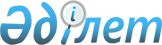 О признании утратившим силу постановление акимата Аральского района от 13 мая 2015 года № 119-қ "Об утверждении схемы и порядка перевозки в общеобразовательные школы детей, проживающих в отдаленных населенных пунктах Аральского района"Постановление Аральского районного акимата Кызылординской области от 16 октября 2015 года № 262-қ      Руководствуясь Законами Республики Казахстан от 24 марта 1998 года № 213 "О нормативных правовых актах" и от 23 января 2001 года № 148 "О местном государственном управлении и самоуправлении в Республике Казахстан" акимат Аральского района ПОСТАНОВЛЯЕТ: 

      1. Признать утратившим силу постановление акимата Аральского района от 13 мая 2015 года № 119-қ "Об утверждении схемы и порядка перевозки в общеобразовательные школы детей, проживающих в отдаленных населенных пунктах Аральского района" (зарегистрировано в реестре государственной регистрации нормативных правовых актов за № 5014 от 17 июня 2015 года, опубликовано от 27 июня 2015 года за № 48 (10096) и 1 июля 2015 года за № 49 (10097) в газете "Толкын").

      2. Контроль за исполнением настоящего постановления возложить на заместителя акима района Утешова Рустем Бамурзаевича.

      3. Настоящее постановление вводится в действие со дня подписания.


					© 2012. РГП на ПХВ «Институт законодательства и правовой информации Республики Казахстан» Министерства юстиции Республики Казахстан
				
      АКИМ РАЙОНА

А. МУХИМОВ
